Проект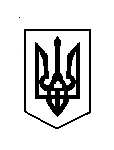 УКРАЇНАСтавненська сільська рада Ужгородського району, Закарпатської області_________ сесія VIIІ скликанняР І Ш Е Н Н Я ________________ 2022 року                                                              №______Керуючись статтями 26, Закону України «Про місцеве самоврядування в Україні», Регламентом Ставненської сільської ради, на виконання Рішення Ставненської сільської ради від 22 листопада 2020 року № 13 «Про утворення постійних комісій Ставненської сільської ради», заслухавши звіти голів постійних комісій Ставненської сільської ради, сільська радаВИРІШИЛА:Звіт Постійних комісії Ставненської сільської ради за 2021 рік (додається) взяти до відома.Сектору цифрової трансформації (цифровізації) Ставненської сільської ради оприлюднити цей звіт, шляхом розміщення на офіційному сайті Ставненської сільської ради.Контроль за виконанням даного рішення покласти на Постійну комісію Ставненської сільської ради з питань законності і правопорядку, дотримання регламенту, депутатської етики, забезпечення діяльності депутатів та контролю за виконанням рішень сільської ради.Сільський голова	Іван МАНДРИКЗВІТпро роботу постійних комісій Ставненської сільської радиРобота постійних комісій Ставненської сільської ради у звітному періоді була спрямована на попереднє обговорення у постійних комісіях питань, що вносилися на розгляд пленарних засідань сільської ради. Це дало можливість раді та громадськості детально вивчати й опрацьовувати заздалегідь підготовлені та оприлюднені проекти рішень і, як правило, більш спокійно та виважено приймати рішення на пленарних засіданнях сільської ради. Організаційною формою діяльності постійних комісій є її засідання. Засідання комісій проводиться як у відповідності з планом роботи сільської ради, так і в міру необхідності.Основними принципами, якими керувалися члени постійної комісії у своїй діяльності, є законність, гласність, толерантність, колективне обговорення питань.Ще однією важливою складовою роботи сільської ради є діяльність постійних комісій сільської ради, які згідно статті 47 Закону України «Про місцеве самоврядування в Україні» є органами ради, створеними для вивчення, попереднього розгляду і підготовки питань, які належать до її відання. Основними функціями постійних комісій є:- попередній розгляд та підготовка висновків і пропозицій щодо проектів рішень, внесених їх ініціаторами;- доопрацювання за дорученням сільської ради чи з власної ініціативи окремих проектів рішень за наслідками їх розгляду, узагальнення зауважень і пропозицій, що надійшли внаслідок їх обговорення;- здійснення контролю за виконанням рішень прийнятих сільською радою.- участь у складанні, прийнятті, контролі за виконанням сільського бюджету, з метою забезпечення ефективного використання коштів;- попередній розгляд та підготовка пропозицій щодо проектів перспективних програм соціально-економічного та культурного розвитку населених пунктів громади, цільових програм, звітів про їх виконання та їх фінансове забезпечення;- заслуховування звітів про виконання сільського бюджету та програм.У звітному періоді чотирма постійними комісіями сільської ради було проведено 24 засідання на яких розглянуто 220 питань. Аналіз діяльності постійних комісій, свідчить про те, що всі вони працювали продуктивно, найбільше навантаження мала постійна комісія з питань земельних ресурсів, соціального розвитку населених пунктів, екології та охорони навколишнього природного середовища надзвичайних ситуацій голова (Піпін В. Ю.), яка провела 6 засідань і розглянула 160 питань. Вони стосувалися: про передачу земель із державної в комунальну власність, про затвердження технічної документації з нормативно грошової оціни землі, про надання дозволу на виготовлення технічної документації щодо встановлення відновлення меж земельної ділянки в натурі (на місцевості) для ведення товарного селянського господарства, взамін сертифікату, про надання  дозволу на виготовлення проекту землеустрою щодо відведення земельної ділянки у власність для ведення особистого селянського господарства,  про затвердження проекту землеустрою щодо відведення земельної ділянки у власність для індивідуального садівництва, про затвердження технічної документації із землеустрою щодо встановлення відновлення меж земельної ділянки в натурі (на місцевості) для будівництва та обслуговування житлового будинку, господарських будівель та споруд (присадибна ділянка),та ін Активно працювала впродовж року постійна комісія з питань економічної реформи, планування бюджету, фінансів, цін приватизації, комунальної власності (голова Кушнір В. М.). Вона провела 10 засідань на яких розглянуто 37 питань, серед них:Про Програму забезпечення фінансовим ресурсом Великоберезнянського районного територіального  центру соціального обслуговування (надання соціальних послуг);Про внесення змін до бюджету;Про прийняття об’єктів нерухомого майна, в оперативне управління;Про надання згоди на передачу об’єктів права державної власності в комунальну власність;Про встановлення місцевих податків і зборів;Про розподіл субвенцій з місцевого бюджету; Про утворення старостинських округів Ставненської сільської об’єднаної територіальної громади;Про Програми;та інші.Також активно працювала впродовж року постійна комісія з питань освіти, охорони здоров’я, культури, соціального захисту населення, молодіжної політики, фізкультури і спорту, туризму, рекреації (голова Псяйка М. М.). Вона провела 5 засідань яких розглянуто 18 питань, серед них:Про передачу майна в оперативне управління з правами балансоутримувача відділу освіти, сім’ї, молоді, та спорту, культури і туризму;Про створення опорного закладу загальної середньої освіти та його філій;Про Затвердження Статуту Волосянківського закладу загальної середньої освіти Ставненської сільської ради;Про конкурс на посаду керівника комунального закладу загальної середньої освіти Ставненської сільської ради Закарпатської області;Про Програми;та інші.Пості	на комісія з питань законності і правопорядку, дотримання регламенту, депутатської етики, забезпечення діяльності депутатів та контролю за  виконанням рішень сільської ради (голова Бучак Є.В.) провела 3 засідання на яких розглянула 5 питань:Про створення пункту збору сільської ради в особливий період та затвердження його особового складу;Про затвердження старости Волосянківського старостинського округу Ставненської сільської ради;Про затвердження виконавчого комітету у новій редакції;Про початок реорганізації юридичних осіб – виконавчих комітетів Волосянківської сільської ради, Ужоцької сільської ради, Тихівської сільської ради шляхом приєднання до юридичної особи – виконавчого комітету Ставненської сільської ради;Про план роботи Ставненської сільської ради та її виконавчого комітету на ІІ півріччя 2021 рік.Контроль за виконанням прийнятих сільською радою рішень покладено, в основному, на постійні комісії ради. Аналіз стану справ у цьому питанні свідчить, що нам необхідно вдосконалювати механізм контролю за виконанням рішень сільської ради, зробити його більш дієвим, давати принципову оцінку кожному випадку, який стосується виконання рішень сільської ради та рекомендацій постійних комісій у встановлені терміни. На це мають бути спрямовані зусилля голів постійних комісій та виконавчого апарату ради.Начальник відділу організаційної роботи							Марія ШУКАЛЬПро роботу постійних комісій сільської ради у 2021 році